届出Word様式１理事立候補届出書記入日　2020年　　月　　日※注意事項※（１）Wordでご記入ください。推薦者から推薦を受ける場合は、必ず承諾を得てください。（２）この届出書を必ずご利用ください。　　　他の書面を使用して届出された場合は、届け出が無効となります。また、締め切り期日を厳守してください。（３）立候補に必要となる推薦人の重複はできません。（４）入会年月がご不明の場合は、次の当協会事務局連絡先までお問い合わせください。＋電話：０３－５８４９－３９８２<土日祝を除く10:00-17:00>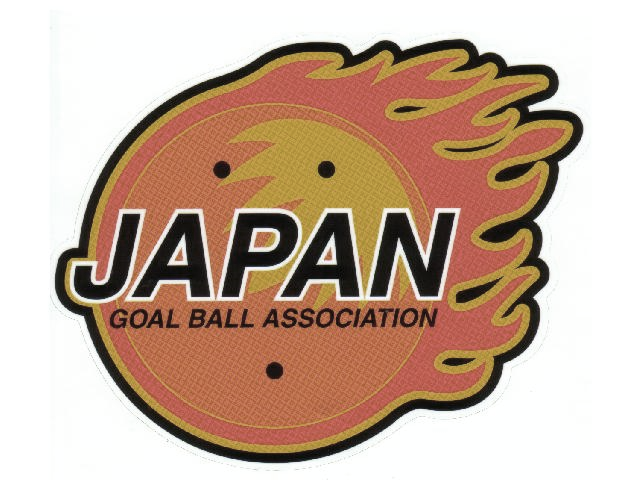 ＋メール：選挙管理委員届出Word様式２理事候補届出書１．プロフィール（200字程度）２．所信（200字程度）※注意事項※（１）Wordでご記入ください。必要に応じて選挙管理委員会から内容を確認させて頂きます。（２）この届出書をご利用ください。また締め切り期日を厳守してください。（３）ご記入いただいた内容は、立候補者公示と共に会員に配布します。ふりがな被選挙権者氏名メールアドレス：被選挙権者住所地電話番号：推薦者氏名　１推薦者氏名　２推薦者氏名　３推薦者氏名　４推薦者氏名　５推薦者氏名　６